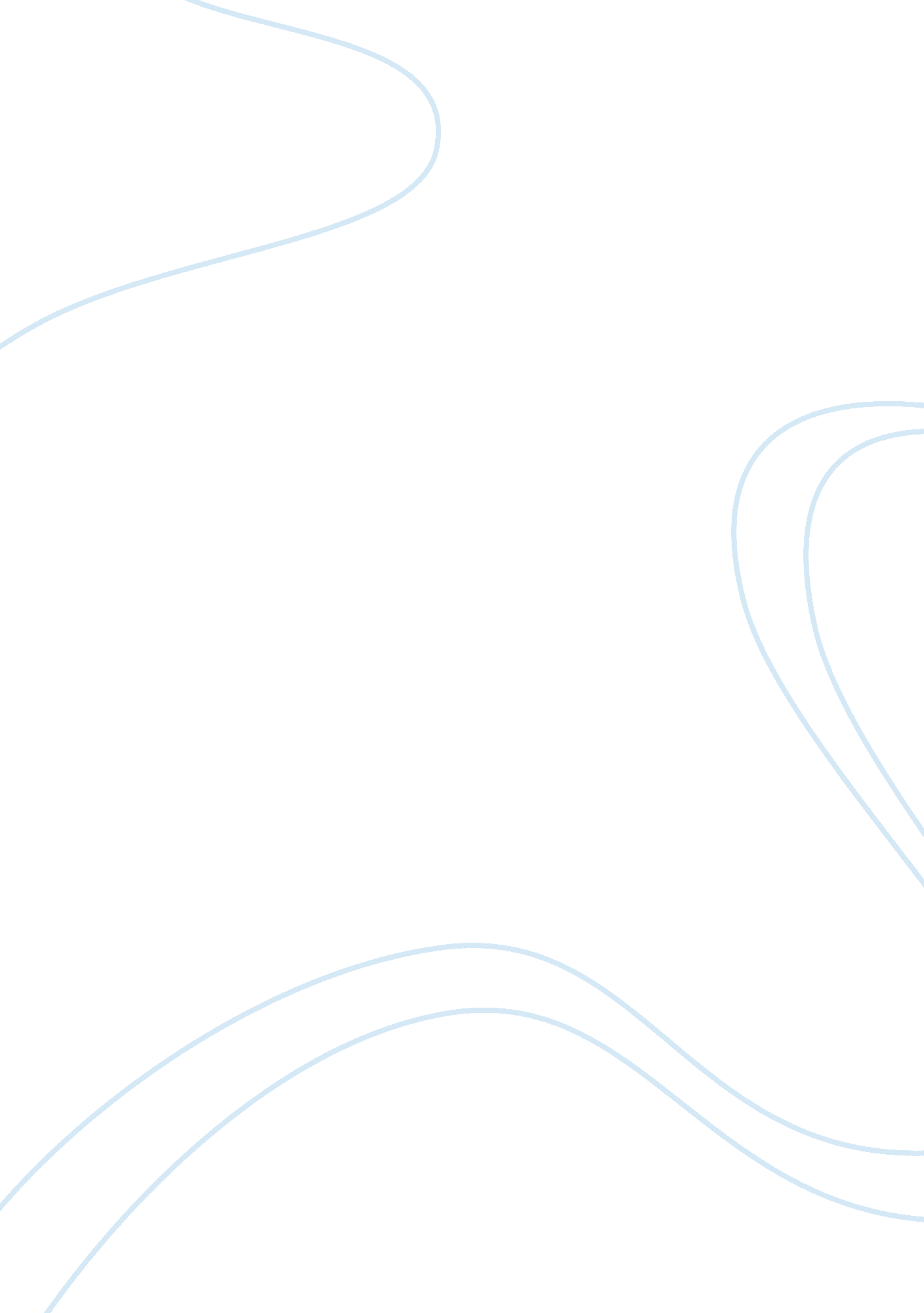 Art and humanity essay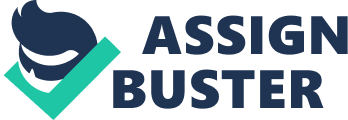 I will give version of the way I saw and researched the history on these topics. Leonardo Di Vinci’s work is very admirable and is a very interesting person to research as is all artists. As a society we would be where we are if it were not for all artist in the past and future. Art has long been around for millions and millions of years for example it has been around since the Prehistoric times. Paleolithic which is “ Old Stone Age” is a term used to define the oldest period in the human history. The Paleolithic or Palaeolithic – lit. Old stone from the Greek paleos= old and lithos= stone. It began about 2 million years ago, from the use of first stone tools and ended of the Pleistocene epoch, with the close of the last ice age about 13, 000 BC. After Prehistoric Art there came Ancient Art which portrayed for example Egyptian art. Egypt during this time is important because of the religion and the respect for death ruled their art. They built mostly temples, graves and adopted strict canons controlled by the priests. Our knowledge of Egyptian civilization rests almost entirely on them and their contents since they were built to endure forever. Conventions of ancient Egyptian believes and culture strongly affected the art. The Pharaoh (King) considered divine. They built great tombs for their Pharaohs (kings), who were not only the supreme rulers but gods. Tombs contained everything the deceased might want or need in the afterlife and much of our knowledge of the culture comes from tomb paintings. After Ancient art came Middle Age art which portrayed for example Early Christian art. Christian art was restricted to the decoration of the hidden places of worship. Most early religious artists worked in manner that was derived from Roman art, appropriately stylized to suit the spirituality of the religion. These artists chose to reject the ideals of perfection in form and technique. After Middle ages came Renaissance which portrayed Late Gothic, Early Renaissance, and Mannerism. Then came 17th, 19th, and 20th Century. A map of decorated caves in Western Europe with the names of a few notable or outlying sites. The broken line encloses caves decorated in the distinctive ‘ Mediterranean Style’ which seems to have been little influenced by the master artists of France and Spain. It often features simple, stark animal representations together with quite elaborate geometrical designs. There are important caves decorated in the Mediterranean style in southeast Spain and France. 